Forscherkiste: Sehen-Tasten (blaue Kisten)Kiste ok: Tag: __________, Zeit: _______ Unterschriften: ___________________________HjSiegenthalerMünsingenForscherkiste: Riechen-Schmecken (gelbe Kisten)Kiste ok: Tag: __________, Zeit: _______ Unterschriften: ___________________________HjSiegenthalerMünsingen Forscherkiste: Hören (rote Kisten)Kiste ok: Tag: __________, Zeit: _______ Unterschriften: ___________________________HjSiegenthalerMünsingen Forscherkiste: MASPI (weisse Kisten)Kiste ok: Tag: __________, Zeit: _______ Unterschriften: ___________________________HjSiegenthalerMünsingen Forscherkiste: Energie (graue Kisten)Kiste ok: Tag: __________, Zeit: _______ Unterschriften: ___________________________HjSiegenthalerMünsingen           Experiment: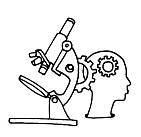                .......................................................................................               .......................................................................................        Forscher(team): ..............................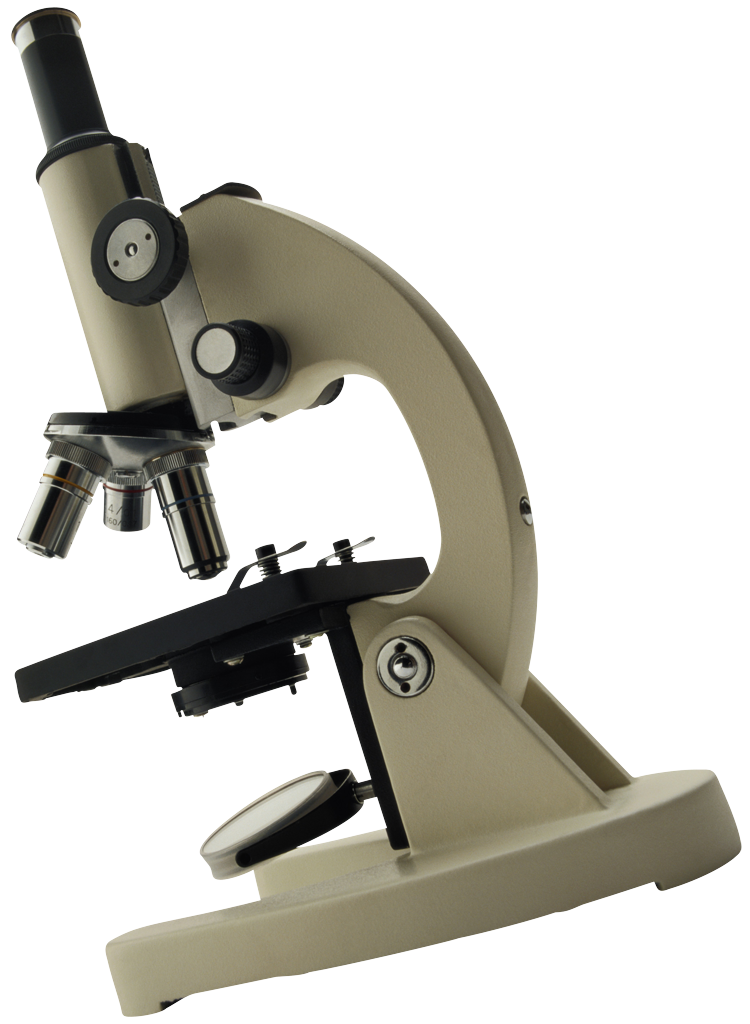 ................................................................................................................................................          Material: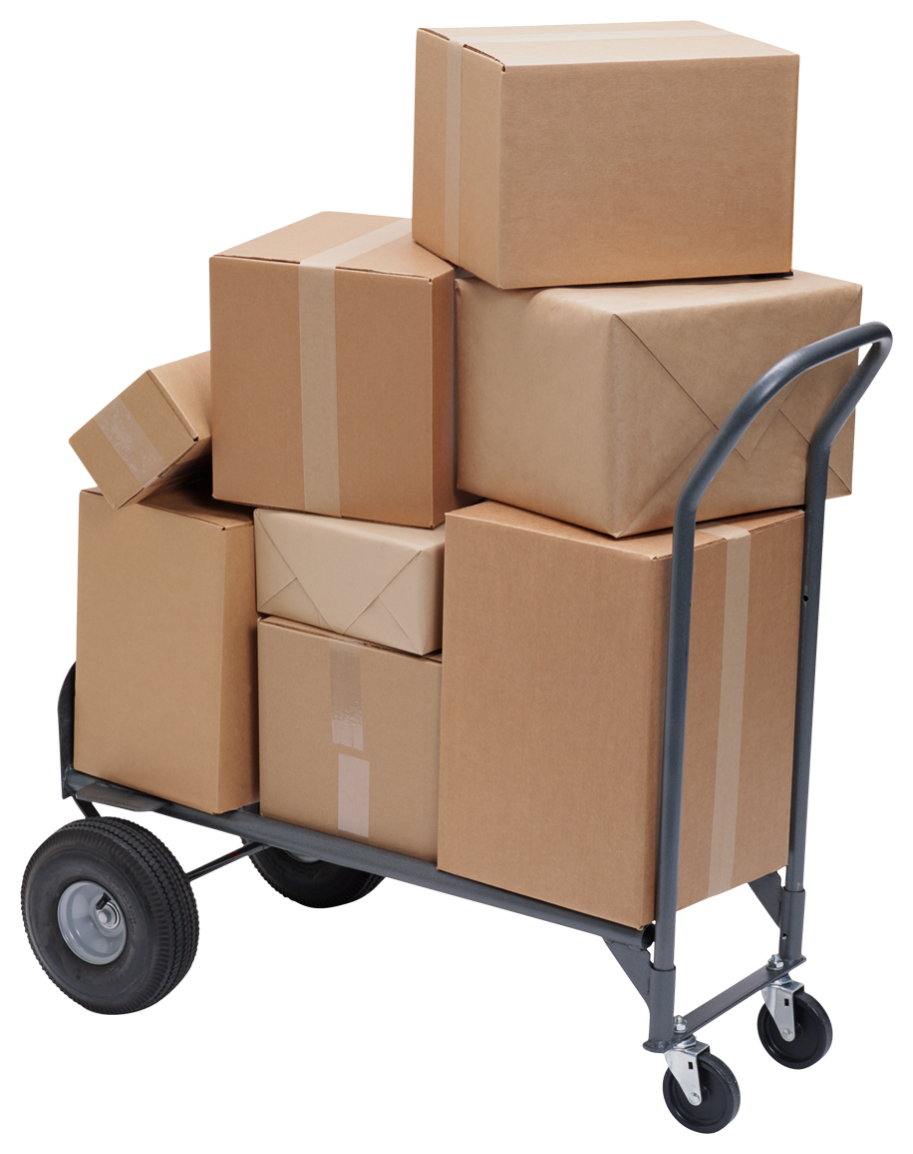 ...........................................................................................................................................................................................................................................................................................................................             Fragen und Vermutungen: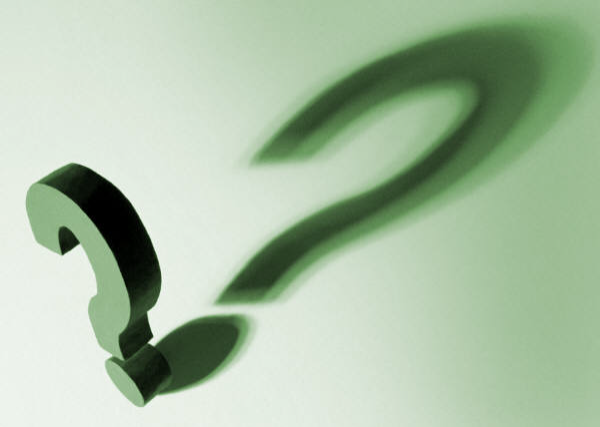 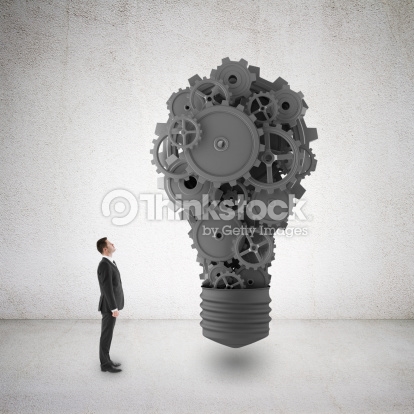                        ............................................................................................................................................................................................                 So wird das Experiment durchgeführt: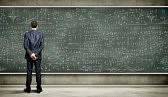 ........................................................................................................................................................................................................................................................................................................................................................................................................................................................................................................................................................................................................................................................................................................................................................................................................................................................................              Zeichnungen (teile selbst ein)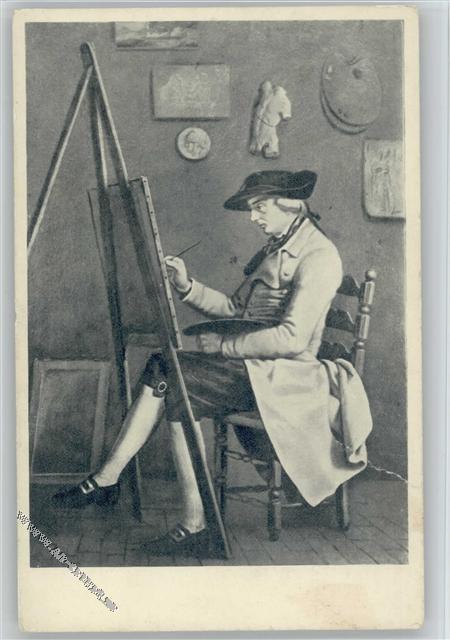  Meine / Unsere Beobachtungen: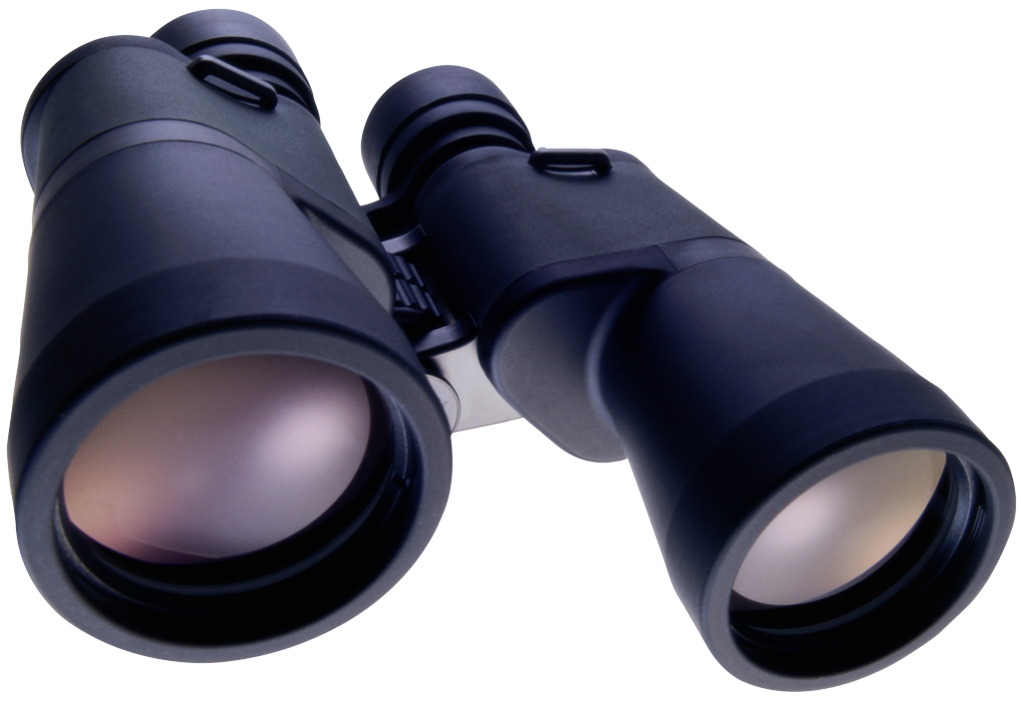 .................................................................................................................................................................................................................................................................................................................................................................................................................................................................................................................................................................................................................................................................................................................................................................................................................................................................................................................................................................................  Das haben wir herausgefunden: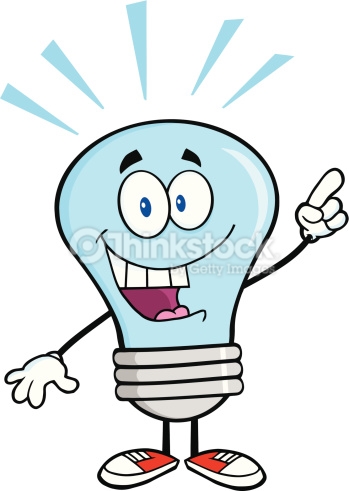 ...................................................................................................................................................................................................................................................................................................................................................................................................................................................................................................................................................................................................................................................................................................................................................................................................................................................................................................................................................................................................................................................................................................................................................................................................          Experiment:               .......................................................................................               .......................................................................................        Forscher(team): ..............................................................................................................................................................................          Material:...........................................................................................................................................................................................................................................................................................................................             Fragen und Vermutungen:                       ............................................................................................................................................................................................                 So wird das Experiment durchgeführt:........................................................................................................................................................................................................................................................................................................................................................................................................................................................................................................................................................................................................................................................................................................................................................................................................................................................................              Zeichnungen (teile selbst ein) Meine / Unsere Beobachtungen:.................................................................................................................................................................................................................................................................................................................................................................................................................................................................................................................................................................................................................................................................................................................................................................................................................................................................................................................................................................................  Das haben wir herausgefunden:...................................................................................................................................................................................................................................................................................................................................................................................................................................................................................................................................................................................................................................................................................................................................................................................................................................................................................................................................................................................................................................................................................................................................................................................................          Experiment:               .......................................................................................               .......................................................................................        Forscher(team): ..............................................................................................................................................................................          Material:...........................................................................................................................................................................................................................................................................................................................             Fragen und Vermutungen:                       ............................................................................................................................................................................................                 So wird das Experiment durchgeführt:........................................................................................................................................................................................................................................................................................................................................................................................................................................................................................................................................................................................................................................................................................................................................................................................................................................................................              Zeichnungen (teile selbst ein) Meine / Unsere Beobachtungen:.................................................................................................................................................................................................................................................................................................................................................................................................................................................................................................................................................................................................................................................................................................................................................................................................................................................................................................................................................................................  Das haben wir herausgefunden:...................................................................................................................................................................................................................................................................................................................................................................................................................................................................................................................................................................................................................................................................................................................................................................................................................................................................................................................................................................................................................................................................................................................................................................................................          Experiment:               .......................................................................................               .......................................................................................        Forscher(team): ..............................................................................................................................................................................          Material:...........................................................................................................................................................................................................................................................................................................................             Fragen und Vermutungen:                       ............................................................................................................................................................................................                 So wird das Experiment durchgeführt:........................................................................................................................................................................................................................................................................................................................................................................................................................................................................................................................................................................................................................................................................................................................................................................................................................................................................              Zeichnungen (teile selbst ein) Meine / Unsere Beobachtungen:.................................................................................................................................................................................................................................................................................................................................................................................................................................................................................................................................................................................................................................................................................................................................................................................................................................................................................................................................................................................  Das haben wir herausgefunden:...................................................................................................................................................................................................................................................................................................................................................................................................................................................................................................................................................................................................................................................................................................................................................................................................................................................................................................................................................................................................................................................................................................................................................................................................          Experiment:               .......................................................................................               .......................................................................................        Forscher(team): ..............................................................................................................................................................................          Material:...........................................................................................................................................................................................................................................................................................................................             Fragen und Vermutungen:                       ............................................................................................................................................................................................                 So wird das Experiment durchgeführt:........................................................................................................................................................................................................................................................................................................................................................................................................................................................................................................................................................................................................................................................................................................................................................................................................................................................................              Zeichnungen (teile selbst ein) Meine / Unsere Beobachtungen:.................................................................................................................................................................................................................................................................................................................................................................................................................................................................................................................................................................................................................................................................................................................................................................................................................................................................................................................................................................................  Das haben wir herausgefunden:...................................................................................................................................................................................................................................................................................................................................................................................................................................................................................................................................................................................................................................................................................................................................................................................................................................................................................................................................................................................................................................................................................................................................................................................................